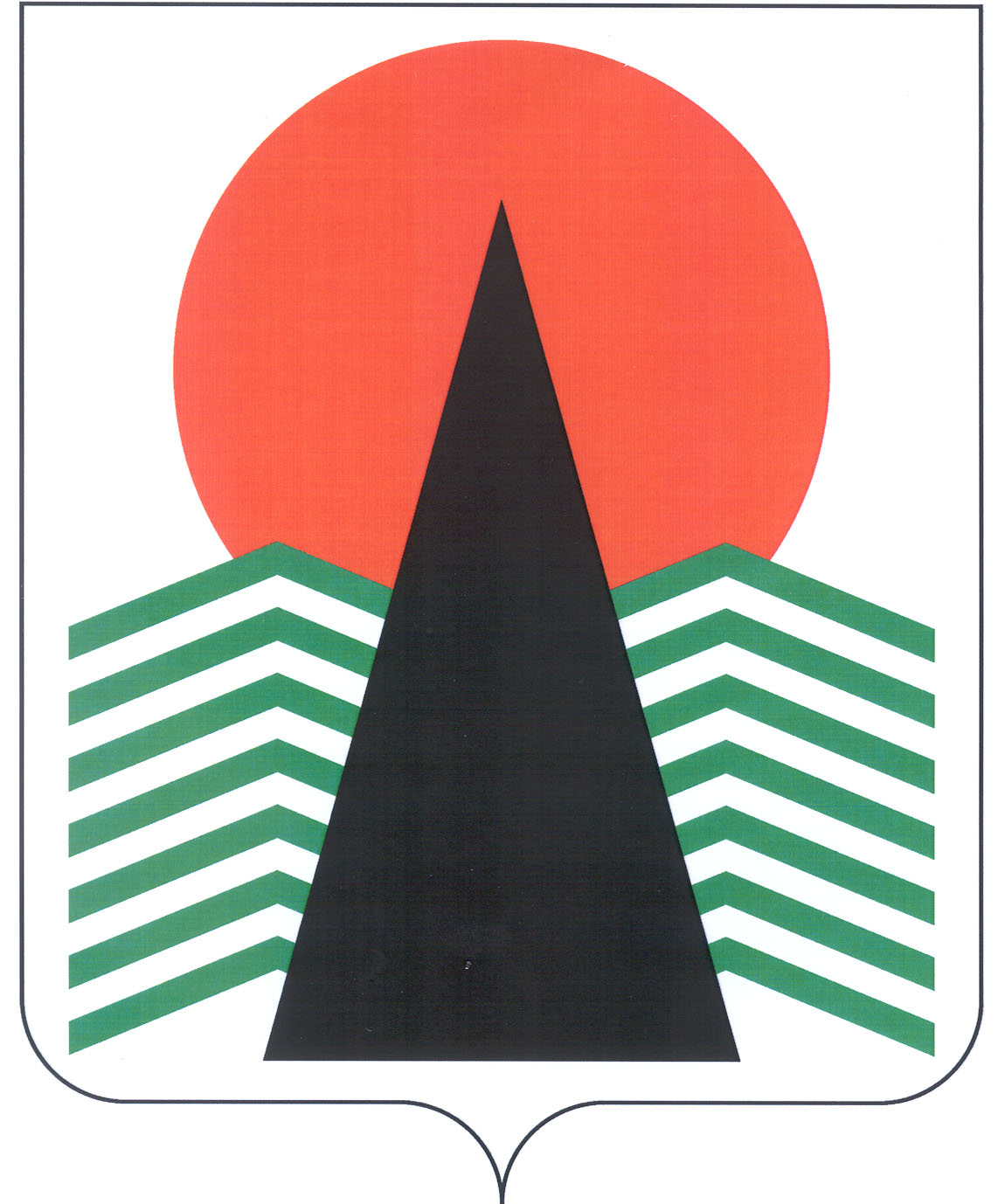 Сельское поселение СингапайНефтеюганский районХанты-Мансийский автономный округ – ЮграАДМИНИСТРАЦИЯ СЕЛЬСКОГО ПОСЕЛЕНИЯ СИНГАПАЙПОСТАНОВЛЕНИЕ25.12.2019                                                                                         № 483 О внесении изменений в постановление администрации от 19.12.2017 № 248 "Об утверждении административного регламента предоставления муниципальной услуги "Выдача актов обследования жилищно-бытовых условий граждан" (с изменениями от 04.06.2018 № 128, от 13.12.2019 № 475)В целях приведения в соответствие с Федеральным законом от 27.07.2010 № 210-ФЗ "Об организации предоставления государственных и муниципальных услуг"ПОСТАНОВЛЯЮ:1. Внести в постановление администрации от 19.12.2017 № 248 "Об утверждении административного регламента предоставления муниципальной услуги "Выдача актов обследования жилищно-бытовых условий граждан" следующие изменения:1.1. пункт 13 приложения к постановлению изложить в следующей редакции:"13. Исчерпывающий перечень документов, необходимых для предоставления муниципальной услуги, которые заявитель должен предоставить самостоятельно: заявление о предоставлении муниципальной услуги в свободной форме;документ, подтверждающий полномочия представителя (в случае подачи заявления о предоставлении муниципальной услуги документов представителем).Иные документы, необходимые для предоставления муниципальной услуги, 
в том числе запрашиваемые и получаемые в порядке межведомственного информационного взаимодействия, не требуются.Непредставление заявителем документов, которые заявитель вправе представить по собственной инициативе, не является основанием для отказа заявителю в предоставлении муниципальной услуги.Заявление о предоставлении муниципальной услуги должно содержать:фамилию, имя, отчество (при наличии);адрес обследуемого жилого помещения;сведения о  праве владения, пользования жилым помещением; способ выдачи (направления) документа, являющегося результатом предоставления муниципальной услуги.";1.2. пункт 57 приложения к постановлению изложить в следующей редакции:"57. В случае установления в ходе или по результатам рассмотрения жалобы признаков состава административного правонарушения или преступления, должностное лицо, работник, наделенные полномочиями по рассмотрению жалоб, незамедлительно направляют имеющиеся материалы в органы прокуратуры.".2. Настоящее постановление подлежит официальному опубликованию (обнародованию) в бюллетене «Сингапайский вестник» и вступает в силу после официального опубликования.Глава сельского поселения                                                            В.Ю. Куликов